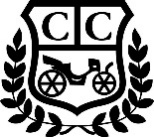 The Carriage ClubPosition: Food and Beverage ManagerReports to: Director of Hospitality, Assistant General ManagerDirect Reports: Bartender, Servers, Snack Bar, Expo, Food RunnersObjective: To assist in leading and developing all food and beverage outlets and team members including but not limited to, Coach House dining (casual), Main Clubhouse dining(formal), private events and club events to ensure all Carriage Club members and their guest receive the highest level of service that exceeds their expectations. Duties and Responsibilities: Follow all Club policies and procedures stated in the Carriage Club handbookAttend all mandatory meetingsAssist in interviewing, hiring, reviewing and training of all Food and Beverage team membersHelp develop and implement training procedures for new team members and professional development of experienced team membersAssist in developing innovations for the Food and Beverage team to promote in dining outlets and for eventsMaintain a clean and organized outlet Conduct daily pre-shifts with team members before service to introduce innovations and review general club informationEnsure proper opening and closing of the Carriage Club campusCommit to building and maintaining professional relationships with all members, their family and guestKnow, follow and enforce all Missouri liquor lawsAssist in resolving member complaints and report to Food and Beverage Manager team in End of Shift Report emailAssist in developing team schedules for all dining outlets and special club eventsHelp maintain accurate inventory on all supplies and equipmentKnow all food and beverage menu’s including the following, food, wine, cocktail, happy hour, and special selected menus.  Assist in updating JONAS system for seasonal menu changesBe able to assist during service; table touches, ticket times, running food and/or beverage items Adhere to all safety standardsComplete all other duties assigned by Director of Hospitality and/or Assistant General Manager